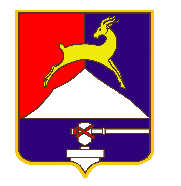 СОБРАНИЕ  ДЕПУТАТОВУСТЬ-КАТАВСКОГО ГОРОДСКОГО ОКРУГАЧЕЛЯБИНСКОЙ ОБЛАСТИТринадцатое      заседаниеРЕШЕНИЕ от   23.11.2022          №  165                                                      г. Усть-КатавО внесении изменений и дополнений в решение Собрания депутатов Усть-Катавского городского округаот 25.11.2016 №182 «Об утверждении Положения об оплате труда работников муниципальных учреждений культуры и дополнительного образования (детской музыкальной школы) Усть-Катавского городского округа»Руководствуясь Федеральным законом от 06.10.2003 №131-ФЗ «Об общих принципах организации местного самоуправления в Российской Федерации», Уставом Усть-Катавского городского округа, Собрание депутатовРЕШАЕТ:1. Внести в решение Собрания депутатов Усть-Катавского городского округаот 25.11.2016 г. №182 «Об утверждении Положения об оплате труда работников муниципальных учреждений культуры и дополнительного образования (детской музыкальной школы) Усть-Катавского городского округа», изменения:«1.1. В Приложении 3 «Перечень, размеры и порядок установления выплат стимулирующего характера руководителям и заместителям руководителя» таблицу дополнить разделом III следующего содержания:2. Настоящее решение разместить на официальном сайте администрации Усть-Катавского городского округа www.ukgo.su и обнародовать на информационном стенде администрации Усть-Катавского городского округа.3. Организацию исполнения настоящего решения возложить на первого заместителя главы Усть-Катавского городского округа  по вопросам социально-культурной политике, охраны здоровья населения  .4. Контроль за исполнением данного решения возложить на председателя комиссии по финансово-бюджетной и экономической политике С.Н.Федосову.Председатель Собрания депутатовУсть-Катавского городского округа			                     С.Н. ПульдяевГлава Усть-Катавского городского округа	                               С.Д. Семков№ п/пПеречень выплат стимулирующего характераПоказателиРазмеры выплат стимулирующего характера (процент от должностного оклада)Размеры выплат стимулирующего характера (процент от должностного оклада)12344IIIВыплаты,  характеризующие результаты работы руководителей по реализации программы «Пушкинская карта» Выплаты,  характеризующие результаты работы руководителей по реализации программы «Пушкинская карта» Выплаты,  характеризующие результаты работы руководителей по реализации программы «Пушкинская карта» Выплаты,  характеризующие результаты работы руководителей по реализации программы «Пушкинская карта» 1.1Наличие актуальных рекламных материалов по программе «Пушкинская карта» в афишах, на сайтах, в наружной рекламе и СМИНаличие актуальных рекламных материалов по программе «Пушкинская карта» в афишах, на сайтах, в наружной рекламе и СМИдо 151.2Процент событий по программе «Пушкинская карта» от общего количества актуальных платных событий из афиши организации культуры, ориентированных на целевую аудиторию (молодежь от 14 до 22 лет)Процент событий по программе «Пушкинская карта» от общего количества актуальных платных событий из афиши организации культуры, ориентированных на целевую аудиторию (молодежь от 14 до 22 лет)до 301.3Рост объёма продаж по программе «Пушкинская  карта»Рост объёма продаж по программе «Пушкинская  карта»до 351.4Рост объёма реализации билетов по программе «Пушкинская карта»Рост объёма реализации билетов по программе «Пушкинская карта»до 20